SUBSECRETARÍA DE EDUCACIÓN MEDIA SUPERIOR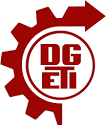 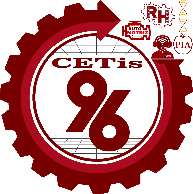 CENTRO DE ESTUDIOS TECNOLOGICOSINDUSTRIAL Y DE SERVICIOS No.96“Emiliano Zapata Salazar”GUIA DE ESTUDIO PARA ÁLGEBRA1.- ¿Qué es el Álgebra?2.- ¿Para qué me sirve el álgebra?3.- ¿Qué es lenguaje algebraico?4.- ¿Cómo se transforma de lenguaje común a lenguaje algebraico?5.- ¿Cuál es la diferencia entre la aritmética y el álgebra?6.- Indica la ley de signos para la suma7.- Indica la ley de signos para la resta8.- Indica la ley de signos para la multiplicación9.- Indica la ley de signos para la división10.- Escribe un ejemplo donde uses la ley de signos para la suma11.- Escribe un ejemplo donde uses la ley de signos para la resta12.- Escribe un ejemplo donde uses la ley de signos para la multiplicación13.- Escribe un ejemplo donde uses la ley de signos para la división14.- Qué es un término algebraico?15.- Indica los componentes de una incógnita? (signo, exponente, coeficiente) utilizando la letra x de la parte inferior.            xApóyate con los siguientes videos para una mejor comprensión de las preguntas de la página anterior.Transformar de lenguaje común a lenguaje algebraico: https://www.youtube.com/watch?v=UNWFLuUfiX4Qué el álgebra:https://www.youtube.com/watch?v=P8JArvOLMOALey de los signos:https://www.youtube.com/watch?v=MsVfXEtD9CwA CONTINUACION, REALIZA LO QUE SE TE PIDE:1.- Observa el siguiente video: https://www.youtube.com/watch?v=Xe8EP0jx1oY2.- Usando tus propias palabras, indica ¿Qué se debe hacer para cada una de las operaciones básicas algebraicas (suma, resta, multiplicación y división)? Y coloca un ejemplo para cada caso.Ejemplo 1: para la suma, si tengo dos números con el mismo signo sé que se van a sumar, dependiendo del signo de ambos números es el resultado que obtendré. -2 -2 = -4 ó también 2 + 2 = 4.Ejemplo 2: si dos números se están multiplicando y uno es positivo y el otro negativo, no importa aquí cuál sea más grande y cuál más pequeño, para este caso cuando son signos diferentes, siempre el resultado me dará negativo. (2) (-2)= -43.- Escribe (copia) los ejemplos que viste en el video para cada una de las operaciones. (Hazlo en tu cuaderno)4.- Observa los siguientes videos: https://www.youtube.com/watch?v=FIjylOufxyU, https://www.youtube.com/watch?v=oOxLDA4XnAQREALIZA LO QUE A CONTINUACION SE TE PIDE:Buscar  el  siguiente  método para la solución de ecuaciones de primer grado con dos incógnitas:a) Método de sustituciónUna vez que se investigó el punto número 1.-, resolver la siguiente ecuación por los tres métodos:x + y = 22x – 2y = 12Puedes apoyarte de los siguientes links:https://youtu.be/LTfv1G2iYuQ         Método de sustituciónhttps://youtu.be/0ilTVp5uRz8          Método de eliminaciónhttps://youtu.be/jZIk90KQo6s          Método de determinantes RESUELVA LOS SIGUIENTES EJERCICIOS E INDIQUE LA OPERACIÓN DE LA QUE SE TRATA, ASÍ COMO EL PORQUÉ DA ESE RESULTADO.Ejemplo:  -4 -8 = -12  Fue una suma y el resultado quedó negativo porque la ley de las sumas dice que, si dos números tienen el mismo signo, la operación a realizar es una suma y al resultado le coloco el mismo signo de ambos números.EJERCICIOS:12 -6=-6 – 9=-34 + 32=23 + 23=-23 – 23=23-23=-23+23=45-45=34-35=-35+34=-34+35=34+35=-34-35=2(6)=7(12)=12(-7)= ==Resuelva las siguientes expresiones algebraicas reduciendo los términos semejantes:1.-  2x + 4y – 16x – 9y=2.- 9m – 6n + 14m – 2n =Desarrolla los siguientes productos notables:1.- (3x – 4y) (x + y -xy)2.- (a – 2b) ( a² + 6b³ - 4ab²)Realiza los siguientes binomios(a + b)²(x – y)²